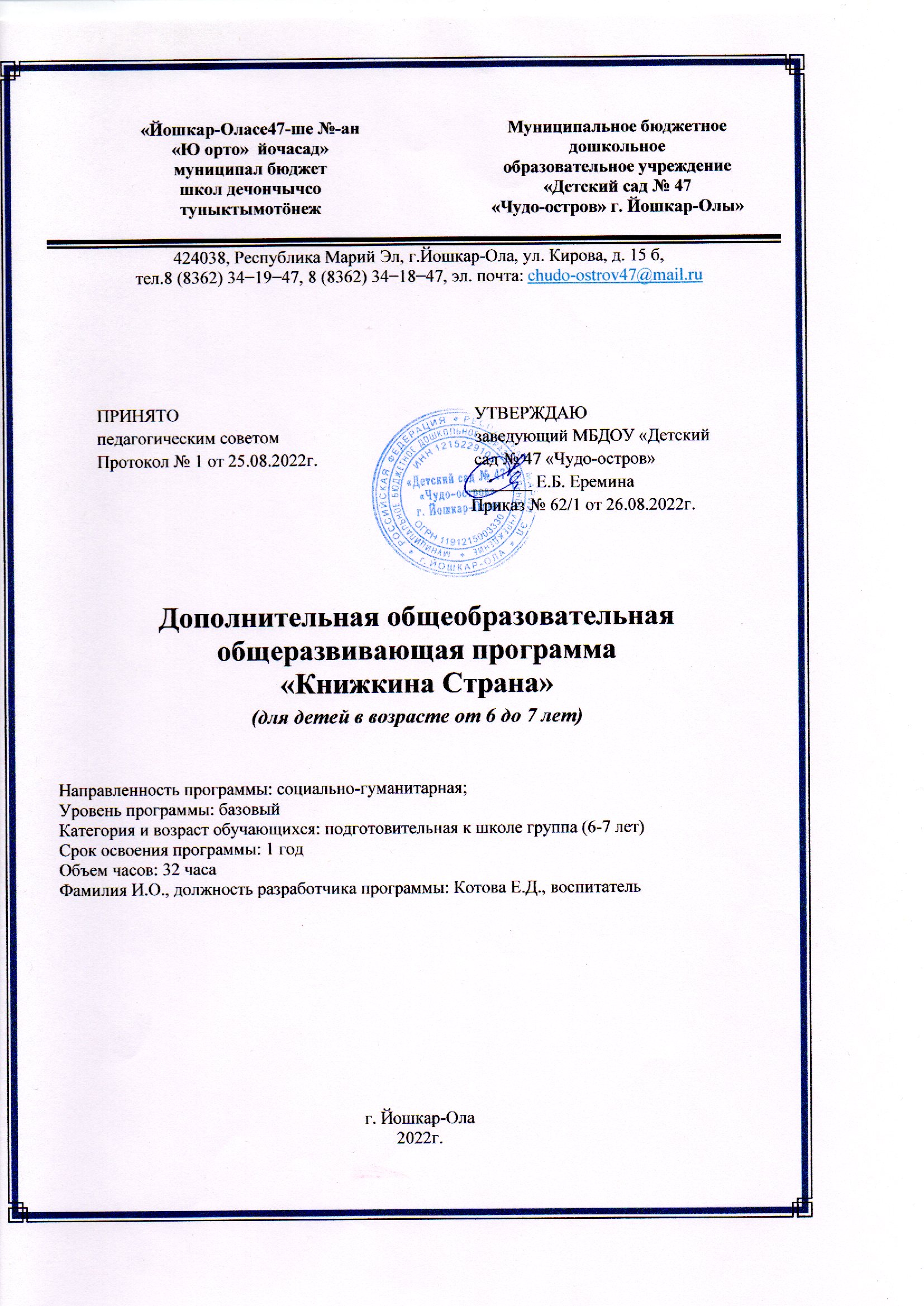 СодержаниеРаздел 1. Комплекс основных характеристик образования1.1 Пояснительная записка1.2 Цели, задачи реализации рабочей программы1.3 Принципы формирования рабочей программы 1.4 Планируемые результаты освоения программыРаздел 2. Комплекс организационно-педагогических условий2.1 Содержание рабочей программы2.2 Вариативные формы, способы, методы и средства реализации программы, способы поддержки детской инициативы2.3 Взаимодействия с семьями2.4 Ожидаемые результаты обучения Раздел 3. Календарно-тематическое планирование.3.1 Подготовительная к школе группа (6-7 лет)3.2 Механизм реализации программы. 3.3Методическое обеспечение3.4 ЛитератураРаздел 1. Комплекс основных характеристик образования1.1. Пояснительная запискаПрограмма кружковой работы «Книжкина Страна» составлена на основе комплексной образовательной программы «Детство», которая интегрирована с технологиями "Пришли мне чтения доброго", (З. А. Гриценко), «Ознакомление с художественной литературой» (О.А.Иванова), «Ознакомление детей с книжной графикой (Н.А.Курочкина)Данная программа составлена в соответствии с ФГОС ДО, утвержденного приказом Минобрнауки России от 17.10.2013 №1155, письмом Минобрнауки России от 11.12.2006№06-1844 «О примерных требованиях к программам дополнительного образования детей». Программа реализуется в ходе учебно- вспомогательного процесса в МБДОУ детский сад №47.Сегодня в стране ведется серьезная работа по привлечению внимания к проблемам чтения. «Национальная программа поддержки и развития чтения», подготовленная Федеральным агентством по печати и массовым коммуникациям и Российским книжным союзом, отмечает снижение интереса к чтению у населения. Как известно, дети любят выдумывать различные игры, сочинять сказки, небылицы, создавать ситуации, которые мы, взрослые, иногда считаем баловством. А ведь это не что иное, как стихийное проявление творчества. Побуждать к нему – значит обращать внимание дошкольников на внутренний, духовный мир человекаОбразовательная программа охватывает все основные стороны жизнедеятельности детей дошкольного возраста, обеспечивает построение целостного педагогического процесса, направленного на полноценное всестороннее приобщение родителей (67%), которые не заботятся о приобщении ребенка к чтению. В семьях (52%), как правило, культивируется ежедневный просмотр телепередач и видео, 75% родителей хотели бы приобщить детей к книжному богатству, но им не хватает подготовки, знания особенностей ребенка, как читателя. Самая малочисленная категория родителей (около 21%) уделяет большое внимание развитию ребенка, иногда устраивает совместные семейные чтения. Большинство родителей (75%) отличает низкая степень информированности о книгах для детей. Репертуар книг для семейного чтения недостаточно разнообразен, зачастую случаен, поэтическая подготовка дошкольников пребывает в плачевном состоянии.К сожалению, детский сад не в состоянии компенсировать проблемы семьи. Даже в тех воспитательных учреждениях, где в программу обучения и воспитания входит приобщение детей к литературе, используются обычно небольшие по объему или сокращенные произведения разных жанров, с помощью которых невозможно привить любовь к книге. Все это приводит к тому, что наблюдается ежегодное увеличение показателя низкого уровня сформированности восприятия детьми дошкольного возраста художественных произведенийМожно развивать способность к самостоятельной творческой активности в библиотечном кружке, во время НОД по ЧХЛ и другими.Раскрывая перед дошкольниками премудрости пользования библиотекой, библиотекарь рассеет его опасения относительно загадочности, сложности или непостижимости этого мира. Библиотекарь видит свою цель в том, чтобы убедить ребенка в необходимости освоения библиотечной грамоты и внушить ему веру в собственные силы. Воспитание коллективизма, формирование навыков самостоятельной работы, формирование элементов творчества, познавательной активности.Умение вносить в работу элементы фантазии, возможное разнообразие. Воспитывать у дошкольников аккуратность, усидчивость, экономное отношение к материалам, ответственность за порученное дело.Умение предопределять примерное содержание незнакомой книги по ее элементам и по внешним приметам. Знание элементов книги: титульный лист, оглавление, предисловие или аннотация. Умение самостоятельно воспринимать и характеризовать избранную книгу в целом, прочитать вместе с родителями произведение и воссоздать прочитанное по эпизодам. Умение доводить начатую работу до завершения.Актуальность данной программы определяется с одной стороны целями и задачами дополнительного образования, с другой - необходимостью формирования у детей понятия, что книга – источник знания.
Ребенок начинает знакомиться с литературой в раннем возрасте. Интерес к книге у ребенка появляется рано. Вначале ему интересно перелистывать странички, слушать чтение взрослого, рассматривать иллюстрации. С появлением интереса к картинке начинает возникать интерес к тексту. Одной из особенностей восприятия литературного произведения детьми является сопереживание героям. Восприятие носит чрезвычайно активный характер. Ребенок ставит себя на место героя, мысленно действует, борется с его врагами.Но далеко не каждый может построить развернутый и связный рассказ, придумать собственную сказку, сочинить стихотворение. Не каждый даже может понять авторскую мысль и ответить на вопросы о содержании прочитанного.Как же ему помочь?Один из исследователей детского творчества заметил, что ребенок никогда не сочинит собственной сказки, если он не познакомился хотя бы с одной из существующих.Художественные произведения в символической форме раскрывают перед детьми смысл человеческих отношений, переживаний.Детская книга рассматривается как средство умственного, нравственного и эстетического воспитания. Детский поэт И. Токмакова называет детскую литературу первоосновой воспитания. Художественная литература формирует нравственные чувства и оценки, нормы нравственного поведения, воспитывает эстетическое восприятие.Произведения литературы способствуют развитию речи, дают образцы русского литературного языка. Е.А. Флерина отмечала, что литературное произведение дает готовые языковые формы, словесные характеристики образа, определения, которыми оперирует ребенок.Н.С. Карпинская считает, что художественная книга дает прекрасные образцы литературного языка. В рассказах дети познают лаконизм и точность языка; в стихах – музыкальность, напевность, ритмичность русской речи; в сказках – меткость, выразительность. Из книги ребенок узнает много новых слов, образных выражений, его речь обогащается эмоциональной и поэтической лексикой. Литература помогает детям излагать свое отношение к прослушанному, используя сравнения, метафоры, эпитеты и другие средства образной выразительности при ознакомлении с книгой отчетливо выступает связь речевого и эстетического развития, язык усваивается в его эстетической функции. Владение языковыми и изобразительно-выразительными средствами служит развитию художественного восприятия литературных произведений.Книги содержат в себе опыт прошлых поколений, накопленные человечеством знания. Велика роль книги в воспитании человека, в формировании его нравственного и морального облика. Она учит и как поступать в том, или ином случае.Библиотекарь поможет отыскать в океане изданий самое главное. Библиотекарем может стать каждый, кто любит людей и книги, кто по натуре любит быть среди людей, помогать им. Данная программа поможет сформировать коммуникативные качества у ребят, а также научит пользоваться библиотекой и самостоятельно работать с различными источниками информации в дальнейшем.НаправленностьДанная программа направлена на обеспечение построения целостного педагогического процесса, направленного на всестороннее развитие ребенка: физическое, познавательное, речевое, социально — личностное и художественно — эстетическое во взаимосвязи. На расширение круга представлений детей через художественные образы. Система работы, изложенная в данной программе, помогает соединить в себе воспитание ребёнка как личности, формирование интереса к книге и интеллектуальное развитие дошкольников.Педагогическая целесообразностьПедагогическая целесообразность программы заключается в том, что она способствует расширению читательского пространства, реализации дифференцированного обучения и развитию индивидуальных возможностей каждого ребёнка, воспитанию ребёнка-читателя. Кружковое занятие поможет решать задачи эмоционального, творческого, литературного, интеллектуального развития ребёнка, а также проблемы нравственно-этического воспитания, так как книга для ребёнка – и творчество, и новые открытия, и удовольствие, и самовоспитание.Не секрет, что за последние десятилетия в нашей стране наметилась негативная тенденция: значительное снижение к чтению книг вообще и художественной литературы в частности. Считаю, что существует ряд факторов, вызвавших это явление.Во-первых, глобальная информатизация объективного пространства, окружающего каждого человека: посредством интернета как дети, так и взрослые могут беспрепятственно и без особого труда получить любые данные по любой теме, в том числе и «сжатый» вариант любого литературного произведения.Во-вторых, засилье в СМИ (телевидении, прессе) рекламы, формирующей у ребёнка представление о псевдоценностях в жизни человека. Дети многое знают о бытовой электронике, автомобилях, сотовых телефонах. Они уверены, что настоящий Человек – это успешный бизнесмен, непременно выходящий из роскошной иномарки и раздающий указания подчинённым по самой последней модели телефона.В-третьих, объективные экономические и финансовые трудности приводят к тому, что взрослые вынуждены посвящать все свои мысли и своё время зарабатыванию материальных благ. Они даже и не вспоминают о книгах! Психологами же доказано, что именно родители являются образцом подражания для детей. Если родители не читают, нельзя ожидать этого от детей.                      1.2 Цели, задачи реализации рабочей программыЦель программы.Помочь ребенку сделать первые шаги в мир культуры через книги. Знакомство с детей с библиотекой, работой библиотекаря. Укреплять и развивать традиции семейного чтения. Повышение интереса детей к работе с книгой и дополнительное развитие их познавательных и речевых умений на материале любимых произведений, в том числе и произведений писателей (поэтов) - земляков, и произведений устного народного творчества.Воспитание любви к книге и приобщение детей к чтению.Формировать устойчивый интерес к книге как к произведению искусства, источнику знаний. Привить детям любовь к художественному слову, уважение к книге.Задачи программы.- воспитание любви к книге и приобщение детей к чтению.-формировать устойчивый интерес к книге как к произведению искусства, источнику знаний. Привить детям любовь к художественному слову, уважение к книге.-приобщать детей к художественной литературе, формировать у них запас литературных художественных впечатлений;-развивать поэтический слух, интонационную выразительность речи, способность чувствовать художественный образ;-продолжать побуждать детей эмоционально и выразительно передавать содержание произведений, участвовать в инсценировках известных литературных произведений;-развивать детские творческие способности: придумывание сказок, загадок, использование их в повседневной жизни.-знакомить детей с книжной графикой как изобразительным видом искусства;-воспитывать потребность общения с книгой, культуру чтения, бережное отношение к книге- продолжить пропаганду ценности чтения и книги;-знакомство со способами обнаружить и устранить появившиеся дефекты, устранить повреждения.-формировать у дошкольников культуру поведения в общественных местахпринцип историзма - сохранение хронологического порядка явлений прошлого и настоящего. Дети не могут представить историческую картину времени, удаленность тех или иных событий;принцип единства эмоций, действий, интеллекта. Все что ребенок получает на занятии должно быть пропущено через сердце, руки и голову. Ребенок это должен запомнить на всю жизнь;принцип ориентирования на общечеловеческие понятия - ребенок как полноправный партнер, гражданин;принцип самореализации - учет индивидуального накопления опыта, учет возраста и пола, особенностей познавательной и эмоциональной сферы;принцип интегрирования - организация различных видов деятельности, сотрудничество с семьей, библиотекой, музеемЗначимые для разработки и реализации рабочей программы возрастные и индивидуальныеособенностиНа седьмом году жизни у детей наблюдается углубление и дифференциация читательских интересов, появляются предпочтения в выборе видов и жанров литературы. Дети этого возраста воспринимают произведение в единстве его содержательной, смысловой, выразительной стороны, чувствуют и стремятся истолковать красоту литературной речи, проецируют события и образы героев произведений на себя и взаимоотношения с окружающим, стремятся объяснить и выразить смысл произведения и свое отношение к нему в разных видах творческой деятельности. В результате слушание, восприятие и понимание литературного текста приближается к уровню собственно эстетической деятельности.           1.4 Планируемые результаты освоения программыРебенок проявляет эстетический вкус, стремление к постоянному общению с книгой, желание самому научиться читать.Познавательный интерес детей проявляется в желании выполнить творческое задание, прослушать книгу, побывать на экскурсии, посетить библиотеку.Формирование ценностного отношения к книге у детей проявляетсяв словесном выражение собственного впечатления от объекта (Какой? Какая? Какое?);в форме и содержании выполненного по желанию творческого задания (рисунка, стихотворения, сказки, рассказа, поделке );в объяснении необходимости бережного отношения к книгам.-повышение уровня восприятия литературных произведений;- появление начальных осознаний основ жанра, способности замечать отдельные выразительные средства языка;- сформированность представлений о книжной графике, её особенностях (связь с текстом).- повышение интереса к книге как к источнику знаний.           Раздел 2. Комплекс организационно-педагогических условий2.1 Содержание рабочей программыПрограмма составлена с учетом принципа интеграции образовательных областей и интеграции различных видов детской деятельности.Литературное развитие пронизывает все направления воспитательно - образовательной работы ДОУ по освоению детьми всех образовательных областей.Литературное развитие с детьми включает следующие содержательные линии.Содержательные линии:образовательной области «Познавательное развитие»:- воспитание патриотов на лучших образцах героического прошлого и настоящего нашей Родины; - расширять и углублять экологическую грамотность дошкольников;-пополнять знания через непосредственное восприятие главных источников знаний – книг и периодических изданий;образовательная область «Социально - коммуникативное развитие» предусматривает- развитие игровой деятельности детей;- формирование навыков культуры поведения и общения;- обогащение опыта взаимодействия с ближайшим окружением, включения детей в систему социальных отношений;- ознакомление детей с творчеством поэтов и писателей;- развитие собственной трудовой деятельности детей (умение устранить дефект у книги);образовательная область «Речевое развитие»: - развитие всех компонентов устной речи детей (обогащение и активизация словаря, развитие грамматического строя, произносительной стороны речи, связной речи – диалогической и монологической форм).образовательная область «Художественно - эстетическое развитие»:- знакомство с художниками-иллюстраторами книг;- формирование умения различать виды искусства (скульптура, архитектура, народные ремесла);- знакомство с музыкальными инструментами;образовательная область «Физическое развитие» :-пропаганда здорового образа жизни, формирование интереса и любви к спорту, развитие двигательной активности детей посредствам подвижных игр, эстафет, соревнований.2.2 Вариативные формы, способы, методы и средства реализации программыСоциокультурные условия. Работа проводится в координации с МКУК «Межпоселенческой библиотекой Россошанского муниципального района им. А.Т. Прасолова» - детского отдела и отдела литературы по искусству. Реализация программного материала осуществляется с привлечением родителей воспитанников и организации взаимодействия с социокультурными институтами (Выставочный зал, музей).Формы проведения занятий:беседы;экскурсии;интерактивные программы;фотосессии;домашние семейные творческие работы;проектная деятельность;заочные путешествия;встречи с интересными людьми;развлечения;мастер-классы;слайд-час;Методы работы:наглядные: использование мультимедийных средств (просмотры DVD-фильмов, слайдов), показ иллюстраций, тематических альбомов.словесные: Чтение воспитателя по книге или наизусть. Это дословная передача текста. Читающий, сохраняя язык автора, передает все оттенки мысли писателя, воздействует на ум и чувства слушателей.Рассказывание воспитателя. Это относительно свободная передача текста (возможны перестановка слов, замена их, толкование). Рассказывание дает большие возможности для привлечения внимания детей.практические: инсценирование. Этот метод можно рассматривать как средство вторичного ознакомления с художественным произведением.Заучивание наизусть. Выбор способа передачи произведения (чтение или рассказывание) зависит от жанра и возраста слушателя.Способы поддержки детской инициативыРепродуктивная деятельность.Чтение и рассказывание художественных произведений, направленное на накопление у детей опыта. Рисование иллюстраций к произведению, героев, сочинение произведений по образцу и замыслу, участие в мастер – классах работников библиотеки.Поисковая деятельность.Рассказывание детям дидактических сказок и историй, их проблемное обсуждение.Рассматривание репродукций, иллюстраций (слайдов) художественных картин, которое готовит ребёнка к освоению образовательного содержания.Словесные игры, направленные на уточнения представлений детей, активизацию словаря.Плоскостное и объёмное конструирование.Сотворчество воспитателя, библиотекаря и детей.Игры, фантазирование - коллективное сочинительство.Сочинение, продолжение и завершение к произведению, изменение конца.Зарисовки придуманных историй с героями из художественных произведений (техника цветной карандаш, цветные ручки, смешанная: карандаши и фломастеры.)Аппликация с использованием различных техник.                                     2.3 Взаимодействия с семьямиОдним их важнейших компонентов этой работы является формирование у самих родителей представления об основных целях и задачах детей через ведущий принцип: семья и родители – союзники детского сада. Основа такого взаимодействия - открытость педагогического процесса.Формы и методы включения семьи в совместную работу.1.Информационно-просветительская группа:- вечер вопросов и ответов;-памятки, брошюры;-переносная библиотека2.Традиционная группа:-выявление лучшего опыта семейного воспитания;-индивидуальные беседы с родителями3.Интерактивная группа:-дискуссионный «круглый стол»;-акции;-совместные и индивидуальные проекты;-мастер-класс4.Творческо-продуктивная группа:-выставка детских и совместных работ;-посиделки;-походы, экскурсии5.Обратная связь:-анкетирование;-беседа, наблюдение;-информационная корзина.2.4 Ожидаемые результаты обученияОжидаемый результатПо развитию литературной речи:У дошкольников совершенствуется монологическая речь при составлении описательных рассказов о героях, их поступках, настроении, поведении.У детей 6-7 лет литературная речь более содержательна и многопланова. Саморегуляция темпа голоса и громкость речи позволяет дошкольникам более точно передавать эмоциональное состояние героя или ситуацию.Развиваются творческие способности: появляется желание сочинять небольшие тексты, придумывать свои варианты окончаний или целых контекстов литературного произведения.По приобщению к словесному искусству:1. Появляется желание слушать большие по объему литературные тексты, активно принимать участие в  анализе  происходящих  событий.2. Называют любимые сказки и рассказы. Знают несколько стихотворений.3. Знают и умеют  соблюдать правила культурного обращения с книгой.Развитие свободного общения воспитанников  со взрослыми и детьми:Дети проявляют интерес к взаимоотношениям людей, познанию их характеров.Передают в речи эмоциональное состояние сверстников, взрослых, используя средства интонационной выразительности. Эмоционально сопереживают рассказам друзей.Активно используют разнообразные невербальные средства общения: мимику, жесты.Пытаются решить проблемы личного характера совместно со взрослым методом рассуждения.Развития всех компонентов устной речи:Сравнивают свою речь с речью взрослого и выделяют собственные речевые ошибки и недостатки.В ходе общения используют повествовательный и описательный рассказы.Составляют повествовательные рассказы по картинке, схеме, по сюжетным картинкам.Регулируют громкость голоса и темп речи в зависимости от ситуации.                      Раздел 3. Календарно-тематическое планирование.Подготовительная к школе группа (6-7 лет)                          3.2 Механизм реализации программы. Материально – технические условия:Оборудованная зона для книжного уголка.  Библиотека с произведениями отечественных и зарубежных детских писателей и поэтов.  Картинная галерея с произведениями художников – оформителей. Фонотека с записями произведений в авторском исполнении. Пособия, игры на закрепление программного материала.Канцелярские принадлежности для детского творчества. Интернет – ресурсы.                           3.3Методическое обеспечение: Алябьева Е.А. «Коррекционно – развивающие занятия для детей старшего дошкольного возраста» // М.2002г. Алиева Т. «Книга и творчество ребенка» //Дошкольное воспитание №10 1990г Гриценко З.А. «Пришли мне чтения доброго» // М. 2003г. Гриценко З.А. «Положи твое сердце у чтения» // М.2003г Иванова О.А. «Учимся читать художественную литературу» // М.2005г  Курочкина Н.А. «Детям о книжной графике» // С-П 2004г. Н.В. Микляева «Взаимодействие воспитателя с семьей по организации домашнего чтения» //М.2005г. Ушакова О.С., Гавриш Н.В. «Знакомим дошкольников с литературой» // М.2003г 3.4 Литература: 1. Гриценко З.А. «Пришли мне чтения доброго» // М. 2003г. 2. Курочкина Н.А. «Детям о книжной графике» // С-П 2004г. 3. Иванова О.А. «Учимся читать художественную литературу» // М.2005г 4. Лебедева Н. «Рассказы о художниках» // Дошкольное воспитание №7 1992г. 5. Н.В. Микляева «Взаимодействие воспитателя с семьей по организации домашнего чтения» //М.2005г. 6. Ушакова О.С., Гавриш Н.В. «Знакомим дошкольников с литературой» // М.2003МесяцТема занятийЦелиСентябрь1. Просмотр презентации «Детская библиотека». Знакомство с читальным залом, библиотекарем, его трудом.Узнать как «живут» книги, вызвать интерес к ним.Сентябрь2. Беседа "Ее величество Книга".Вызвать интерес к чтению художественной литературы. Раскрыть роль книги в жизни людей, показать значение книг и чтения для формирования интеллектуальных и творческих способностей детей.Сентябрь3. Беседа "Сказка мудростью богата". Чтение русской народной сказки «Сестрица Аленушка и братец Иванушка»Познакомить детей с разнообразием русских народных сказок. Обогащать читательский опыт детей за счет произведений более сложного жанра (волшебные сказки). Обеспечить умение рассказывать сказку от лица литературного героя.Сентябрь4. Знакомство с творчеством А.С. Пушкина. Чтение стихов об осени.Познакомит детей с биографией и творчеством поэта. Воспитывать чуткость к художественному слову. Вызвать интерес к творчеству поэта, желание слушать его произведения.Октябрь1. Беседа «Откуда книга пришла»Дать элементарные представления о том. Как создаются книги.Октябрь2. Просмотр презентации "Книги наших бабушек".Дать детям представление о том как выглядели книги в прошлом век, какие в них были иллюстрации.Октябрь3. Конкурс «Оживим наши сказки».Учить отмечать особенности сказки, понимать мотивы поступков героев, учить перевоплощаться, развивая интонационную выразительность.Октябрь4. Знакомство с творчеством Н. Носова. Чтение рассказа "Живая шляпа".Познакомить детей с творчеством писателя Н. Носова. Способствовать формированию эмоционального отношения к литературному произведению.Ноябрь1.  «Посвящение в читатели»Помочь маленьким слушателям стать читателями, прививать интерес, любовь, уважение к книге, как к источнику новой интересной информации.Ноябрь2. "Путешествие по русской ярмарке"Познакомить детей с различными жанрами устного народного творчества. Вызвать интерес к фольклору.Ноябрь3.  Знакомство с творчеством Ю. Васнецова.                       Продуктивная деятельность: рисование "Любимые герои сказок".Расширять представления о творчестве художника - иллюстратора детских книг.Ноябрь4. "Чудо - дерево" - викторина.Закрепить знания о произведения К.И. Чуковского.Декабрь1. «Наши любимые книжки – малышки».Игра "Книжкина больничка".Знакомить с изданиями разного формата. Знакомить детей со способами ремонта книг, закрепить правила пользования ими.Декабрь2. Просмотр презентации               " От гусиного пера до современной авторучки".   "Как появилась книга".Познакомить детей с историей возникновения письменности, бумаги, книги.Декабрь3. Немецкая народная сказа «Госпожа Метелица» и русская народная сказка «Морозко»Путем сопоставления сказок подвести детей к усвоению понятия «бродячий сюжет». Проанализировать сказки, обращая внимание на элементы содержания, которые помогут нам пи их сопоставлении.Декабрь4. Знакомить детей с творчеством Э. Успенского. Чтение произведения "Разгром".Познакомить детей с творчеством писателя. Способствовать формированию эмоционального отношения к литературному произведению.Январь1. "Час зимней сказки". Дидактическая игра              «Письмо доброго сказочника».Раскрыть значение книг в жизни ребят. Побуждать детей рассказывать о своем восприятии конкретного поступка литературного персонажа.Январь2. «Лучше нет родного края…»Знакомить детей с произведениями о Родине ; способствовать расширению знаний о моей родине.Январь3. "Путешествие по стране Угадай-ка. "Поддерживать интерес к устному народному творчеству.Январь4. Знакомство с творчеством А. Линдгрен.                               Чтение произведения "Карлсон, который живет на крыше".Знакомить детей с творчеством зарубежной писательницы. Способствовать формированию эмоционального отношения к литературному произведению.Февраль1. «Русские былины и сказания»  Познакомить детей с новым жанром литературы. Выяснить, в чем отличие от сказки.Февраль2. Знакомство с творчество Л.Н. Толстого. Чтение были "Косточка".Помогать детям понять скрытые мотивы поведения героев. Знакомить детей с творчеством одного из величайших писателей мира.Февраль3. «Защитники отечества».Познакомить детей с патриотическими произведениями литературы(Е.Благинина,А.Митяев).Воспитывать патриотические чувства. Показать на примерах, как по—разному относится автор к своим героям.Февраль4. Просмотр презентации  "Современные книги". Продуктивная деятельность: "Книжки - самоделки".Знакомить детей с разновидностями книг, разными вариантами их оформления.Март1. Беседа «Как дома живут ваши книги».Узнать, есть ли книжная полочка дома, читают ли они дома вместе с родителями, вызвать интерес к этой деятельности.Март2. Знакомство с творчеством писателя В. Бианки.                 "Книги о природе".Развивать интерес к познавательной литературе.Март3. «В стране Вообразилии».Развивать творческое воображение, формировать способность передавать с помощью мимики, жестов, движений различные эмоции. Познакомить детей с новыми литературными персонажами, создать мотивацию для общения с ними, воспитывать бережное отношение к книгам.Март4. Комментированное чтение стихотворения Е. Благиной "Посидим в тишине".Помогать детям выразительно с естественной интонацией читать стихи, участвовать в инсценировке.Апрель1. Путешествие в страну  «Умей-ка».Починка книг, подбор необходимого материала – бумага, клей и т.д., оформление коробочек аппликацией.Апрель2. «Фантастическая литература».Познакомить детей с жанром «фантастика». Чем отличается от других ранее изученных жанров. Прочитать произведения русских писателей в этом жанре.Апрель3. «В царстве мира, добра, дружбы и красоты».Развивать творческое воображение. Познакомить детей с новыми литературными персонажами, создать мотивацию для общения с ними, воспитывать бережное отношение к книгам.Апрель4. "Сказка - ложь, да в ней намек" - КВН.Закрепить знания детей о разнообразных русских народных сказках. Обеспечить умение рассказывать сказку от лица литературного героя.Май1. «Встреча памяти»Расширять знания о Родине. Формировать умение прослушивать произведения о войне. Воспитывать патриотические чувства.Май2. "Час периодики - что приносит почтальон маленьким детишкам".Познакомить с разновидностями детских журналов, историй их возникновения, способами обращения с ними.Май3. С.Я.Маршак «Пожар».Учить детей выявлять главную  мысль произведения, извлекать уроки, основываясь на ошибках вымышленных персонажей.Май4. Итоговая литературная викторина.Закрепить и систематизировать знания детей о литературных произведениях, прочитанных за год, особенностях разных жанров художественных произведений.